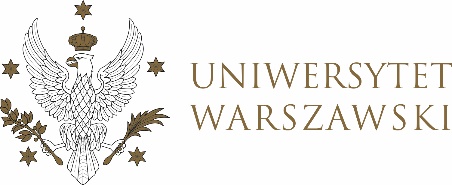 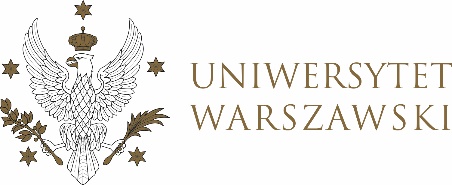 UCHWAŁA NR 11/2023RADY DYDAKTYCZNEJ DLA KIERUNKÓW STUDIÓW BEZPIECZEŃSTWO WEWNĘTRZNE, EUROPEISTYKA – INTEGRACJA EUROPEJSKA, ORGANIZOWANIE RYNKU PRACY, POLITOLOGIA, POLITYKA SPOŁECZNA, STOSUNKI MIĘDZYNARODOWE, STUDIA EUROAZJATYCKIEz dnia 26 stycznia 2023 r.w sprawie zatwierdzenia tematów prac dyplomowych na kierunku 
politologia
Na podstawie uchwały nr 38/2020 Rady Dydaktycznej WNPSM UW z dnia 19 lipca 2020 r. w sprawie szczegółowych zasad procesu dyplomowania na kierunku politologia Rada Dydaktyczna postanawia, co następuje:§ 1	Rada Dydaktyczna zatwierdza tematy prac dyplomowych na kierunku politologia stanowiące załączniki nr 1 oraz nr 2 do uchwały. § 2Uchwała wchodzi w życie z dniem podjęcia.Przewodniczący Rady Dydaktycznej: M. Raś Załącznik nr 1z dnia  26/01//2023  do uchwały nr 10/2022 Rady Dydaktycznej dla kierunkówBezpieczeństwo wewnętrzne, Europeistyka – integracja europejska, Organizowanie rynku pracy, Politologia, Polityka społeczna, Stosunki międzynarodowe, Studia EuroazjatyckieZałącznik nr 2z dnia  26/01//2023  do uchwały nr 10/2022 Rady Dydaktycznej dla kierunkówBezpieczeństwo wewnętrzne, Europeistyka – integracja europejska, Organizowanie rynku pracy, Politologia, Polityka społeczna, Stosunki międzynarodowe, Studia euroazjatyckieImię i nazwisko Studentki/StudentaNumer albumuPromotorka/PromotorTemat pracy licencjackiej na kierunku PolitologiaDaniel Kita435566Grażyna Firlit-FesnakDyskurs publiczny wokół statusu osób homoseksualnych w PolsceAdrianna Rybczyńska433708Agnieszka BejmaUwarunkowania aktywności politycznej pokolenia Z w PolsceKatarzyna Biernacka  352930Agnieszka BejmaOrganizacje strażnicze w Polsce po 1989 roku na przykładzie funkcjonowania Sieci Obywatelskiej Watchdog PolskaWitold Podgórski433658Agnieszka BejmaStagnacja czy rozwój? Stan społeczeństwa obywatelskiego w Polsce w latach 2015-2022Michał Iwan369062Andżelika MirskaWykorzystanie mechanizmów partycypacyjno-deliberacyjnych w praktyce samorządu Miasta i Gminy PiasecznoMaja Milewska 
 433628
Tomasz GodlewskiKreowanie rzeczywistości politycznej w Rosji po aneksji Krymu w 2014 rokuSzymon Dudkowski 433385Tomasz GodlewskiStosunek Polaków do uchodźców. Analiza specyfiki kryzysówmigracyjnych z lat 2015, 2021 i 2022Oliwia Marciszewska 437580Maciej KassnerRewolucyjne oblicze reformacji w ujęciu Michaela Walzera i Martina MaliiMichał Tadeusz Smogorzewski429734Seweryn DmowskiTrzy twarze narodowego radykalizmu we współczesnej Polsce.Problematyka LGBT w publicystyce politycznej portali Xportal.press, Nacjonalista.pl, Kierunki.info.pl.Filip Kaniewski433503Seweryn DmowskiObraz wroga w propagandzie stalinizmu w Polsce. Rysunkisatyryczne “Przekroju” w dziale “Rozmaitości” w latach1950-1955Jan Paweł Wiącek433894Seweryn DmowskiKrajowa produkcja samochodów osobowych w polityce gospodarczej PolskiLudowejAntoni Franciszek Sowiński433733Seweryn DmowskiKampania wyborcza Polskiej Zjednoczonej Partii Robotniczej wwyborach 1989 roku na łamach ,,Gazety Wyborczej” i ,,Trybuny Ludu”Aleksander Paczóski397846Rafał WięckiewiczRada Państwa w systemie konstytucyjnym Polskiej Rzeczypospolitej LudowejJan Kacperski433369Rafał WięckiewiczArbitraż polityczny Prezydentów Rzeczypospolitej Polskiej i Republiki Federalnej Niemiec – analiza porównawczaMichał Różycki433682Rafał WięckiewiczCzynniki determinujące ewolucję konstytucyjnego modelu polskiej prezydentury w latach 1989 – 1997Wojciech Pater433655Rafał WięckiewiczSzczególna ochrona Prezydenta RP na podstawie Konstytucji Rzeczypospolitej Polskiej z 1997 r. oraz norm Kodeksu Karnego – analiza politologicznaSylwia Anna Drabczyk  279575 Jacek ZiółkowskiSocjotechniczny wymiar polityki imigracyjnej Niemiec w latach 2015-2022Iga Kostecka  433532Sławomir JózefowiczPopulizm i tymotejska część duszy. Analiza wpływu resentymentu i potrzeby uznania w retoryce wyborczej Prawa i Sprawiedliwości w 2015 rokuWiktoria Hołocińska  428148Olgierd AnnusewiczMemy jako forma prowadzenia wojny informacyjnej w czasie rosyjskiej agresji na Ukrainę w 2022 rokuWojciech Rowicki334426Maciej KassnerPopulizm w polskiej polityce na przykładzie SamoobronyJakub Niziałek433646Anna Materska-SosnowskaKwestia nierówności społecznych w polityce Donalda TrumpaSSSzymon Terebus·   	 SzTe·   	 409063Leszek NowakMyśl polityczna monarchistów w III RP. Przypadek Organizacji Monarchistów Polskich.Aleksander WencelLeszek NowakWpływ Polskiego Instytutu Spraw Międzynarodowych i Ośrodka Studiów Wschodnich na politykę Ministerstwa Spraw Zagranicznych Rzeczypospolitej Polskiej wobec Federacji Rosyjskiej w latach 2019-2021Łukasz Moch433637Rafał WięckiewiczStyle amerykańskich prezydentur w XXI wieku na przykładzie George’a W. Busha, Baracka Obamy i Donalda TrumpaAleksandra Fiłonowicz,433387Łukasz ZamęckiProces demokratyzacji Tajwanu a relacje polityczno-gospodarcze między Chińską Republiką Ludową a Republiką ChińskąImię i nazwisko Studentki/StudentaNumer albumuPromotorka/PromotorTemat pracy magisterskiej na kierunku PolitologiaŁukasz Górski397249Mirosław KarwatFenomen trumpizmu. Interpretacja w kategoriach religiiWeronika Schwacher414773Jan GarlickiRola telewizji w kampanii  prezydenckiej w Polsce w 2020 roku Maciej Krawczak47895Ewa MarciniakTwitter jako narzędzie kreowania wizerunku na przykładzie Szymona Hołowni i Włodzimierza CzarzastegoPiotr JeziorowskiEwa MarciniakPatriotyzm pokolenia polskich post-milenialsówAdam August MichalikEwa MarciniakMechanizmy zmiany przywództwa partyjnego w III RP na wybranych przykładachJulia Zalewska-Biziuk413035Anna M. SolarzMultikulturalizm a asymilacja kulturowa – polityka Szwecji, Niemiec i Francji względem wybranych grup etnicznychMichał Karolak395226Filip IlkowskiZmiany w ramach idei socjaldemokratycznej na przykładzie brytyjskiej Partii Pracy, Socjaldemokratycznej Partii Niemiec i Szwedzkiej Socjaldemokratycznej Partii Robotniczej po 1989 rokuMateusz Kurtyka 406493Filip IlkowskiZmiany polskiej polityki zagranicznej wobec wybranych podmiotów stosunków międzynarodowych w latach 2007-2022Ewa Kozłowska409844Mirosław KarwatWątki feministyczne w filmie politycznym (wybrane przykłady)